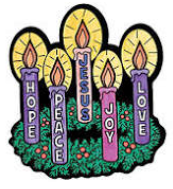 Advent BeginsGetting ready to remember the coming of JesusThis Sunday is the first Sunday of Advent; there are always four Sundays in Advent. Each week we light one of the coloured candles to mark the weeks. On the third week we light the pink candle.Finally on Christmas Day we light the white candle. ‘Christ, the light’, has come into the world.Advent, is NOT Christmas.Advent is for preparing, a time that we get ready and remember that momentous event when God became a human.  Christmas starts on 25th December and the celebrations really begin there. Heating in School – updateWork is planned over the coming weeks to reinstate our main heating once again. For now, our temporary heaters are keeping us warm…and we’re getting good at ‘closing the doors’!!!Christmas Lights Big Switch on Peckham Square 5pm TODAYJoin our Year 6 Brass players along with our friends and neighbours . Reconcilliation Service at the church Tuesday 7:30pmAll families invited to the parish service especially families with children who have received Holy Communion and older. There will be several priests available for the Sacrament of Reconciliation (Confession). Great preparation for Christmas.Dates for you DiaryChristmas Lights Switch on in PeckhamYear 6 Brass 5pm Fri 1st DecChristmas Infant Nativity Play Reception – Year 2Tuesday 12th December at 2pmChristmas Tableau (Years 3,4,5 & 6) Wednesday 13th December at 7pm. (Church)Christmas Dinner – Tues 19th DecClass Parties – Tues 19th DecEnd of Term- Wed 20th December @ 1.30pmSchool Advent Mass: all welcomeThursday, 10am at our parish church.A film to watchBased on the Pope’s encyclical Laudato Si, which focus’s on the importance of our environment, this powerful film is very topical with the COP 23 talks currently talking place. It is very thought provoking, worth viewing and with subtitles, so more suitable with your older (KS2) children; it’s not ‘a Disney’!  See the link:  https://www.theletterfilm.org/watch/ or google ‘Laudato Si The Letter’.CONTACT INFORMATIONPlease make sure telephone numbers and email addresses are kept up to date. This is important for contact and issuing of holiday meals vouchers for those who receive them. Contact the office ASAP ‘St James the Great Awards’‘Helping to Prepare’Pupils of achievement are as follows:Samantha, Faith E.; Kenny , Samuel; Daniel, Anabelle;; Emma , Raffaele; Christodia, Emiliano; and  Michelle, Hajar.  ‘Imaginitive Learner’ Pupils of achievement are as follows:Kathy, Elise, Husafiata, Adeola, Larelle and Patrice.‘Pupil Leaders’Catholic Life CommitteeChidera, Anaya, Kenny and Destiny.Well done everyone!St James the Great, Pray for us.